KAIST 학부 총학생회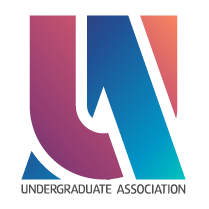 2022.08.26제 출 문학부 총학생회장 귀하:본 계획서를 [학생복지위원회]의 22년도 상/하반기 사업계획서로 제출합니다.2022년 08월 26일1. 사업 개요2. 사업 추진 목적 대여 사업은 종종 필요하지만 개인적으로 구입하기 어려운 물품들을 저렴한 가격에 대여해주는 사업이다. 현재 물품은 버너, 불판, 돗자리 등이 있으며, 사업 기간은 시험 기간을 제외한 봄, 가을학기 전체이다. 학생복지위원회 홈페이지에서 사전 신청을 한 후, 상근 시간에 학생복지위원회 단실에 방문하여 대여료를 지불하고 물건을 빌릴 수 있다.3. 사업 계획1) 사업 수혜 대상자- KAIST 구성원 전체2) 세부 사업 내용- 대여 물품 리스트 4. 사업 예상 타임라인5. 사업 예산1. 사업 개요2. 사업 추진 목적 학생들이 학교에서 각자의 집으로 짐을 보내기 위해서는 교내 우체국을 이용해야 하는데, 절차가 복잡할 뿐 만 아니라 무거운 짐을 직접 우체국으로 옮겨야 하는 번거로움이 있다. 또한 택배 박스를 구하는 데에 있어서도 많은 불편이 있기 때문에, 학생복지위원회 측에서 학기말 기숙사 택배 사업을 진행하고자 한다.3. 사업 계획1) 사업 수혜 대상자 기숙사 거주중인 모든 학생2) 세부 사업 내용    택배 박스 판매, 운송장 제공, 택배 수거 등의 편의를 제공한다. 택배박스 판매와 운송장 사업은 가을학기 종강 직전에 이루어지며, 택배 수거는 종강 직후 진행된다. 기숙사 택배 사업을 이용하는 학생들은 기숙사 앞에서 택배 박스와 운송장을 구한 이후, 짐을 싸서 기숙사 1층에 내려놓기만 하면 안전하게 짐을 학교에서 집으로 보낼 수 있다. 추가로 학생들에게 세부사항 안내를 해주기 위해 포스터를 제작해 학교 곳곳에 부착한다.4. 사업 예상 타임라인5. 사업 예산1. 사업 개요2. 사업 추진 목적   학생복지위원회는 KAIST 학우들의 복지를 증진하기 위해 다양한 사업을 진행하고 있음. 이러한 사업이 학우들에게 효과적으로 전달되기 위해서는 사업을 진행하는 학생복지위원회의 노력 이외에도 사업의 수혜자인 KAIST 학우들의 피드백이 필요함. 설문조사 사업은 각 사업의 준비와 진행에 대해 학우들의 다양한 의견을 수렴하고, 학우들의 목소리를 바탕으로 학우들이 더욱 필요로 하는 복지와 더욱 편리하게 이용할 수 있는 복지를 제공할 수 있는 정보를 수집하고자 함.3. 사업 계획1) 사업 수혜 대상자학생복지위원회 사업을 이용하고 피드백을 전달하여 학생복지위원회 사업 개선에 기여하는 KAIST 학우들.2) 세부 사업 내용본 학기 사업은 학생복지위원회 사업별 통합 설문조사와 학기말 설문조사로 구성.사업별 통합 설문조사는 학생들이 자유롭게, 적극적으로 사업마다 목소리를 낼 수 있게 함으로써 코로나19로 인한 비대면 학기를 기점으로 감소한 학우들의 설문조사 참여도를 개선하기 위해 고안된 사업임. 이러한 통합 설문조사는 2022년도 봄학기 사업별 설문조사 시범 진행 결과를 바탕으로 계획되었으며, 학생복지위원회 홈페이지(welfare.kaist.ac.kr/survey)를 통해 상시 사업으로 진행됨. 학기말 설문조사는 학생복지위원회 매학기 말에 한 학기 동안 진행한 사업의 피드백을 수렴하기 위한 전통적 창구로, 사업별 통합 설문조사와 병행하여 진행함. 따라서 학우들이 학기말 설문조사를 통해 자신들의 목소리를 학생복지위원회에 전달할 수 있다는 인식을 해치지 않으면서 사업별 통합 설문조사를 실시하여 각 사업을 이용한 시점에 간편하게 피드백을 전달할 수 있도록 하고자 함.두 가지 설문조사 결과를 종합적으로 집계하여 학우들이 학생복지위원회 사업을 이용한 후 느낀 부분과 피드백을 수렴하고, 현행 사업 개선과 새로운 사업 계획에 참고하고자 함.4. 사업 예상 타임라인5. 사업 예산1. 사업 개요2. 사업 추진 목적2022년도 학생복지위원이 된 신입 국원들에게 새로운 사업을 기획/진행할 기회를 주고자 한다. 이를 통해 기존의 사업을 발전시키고, 새로운 사업을 진행한다.3. 사업 계획1) 사업 수혜 대상자학생복지위원회 신입 국원2) 세부 사업 내용학생복지위원회 신입 국원 3명과 기존 위원 1명씩 조를 편성해 학생복지위원회에서 진행할 신사업을 기획하게 한다. 중간 점검을 한 번 걸쳐 최종 발표 후에는 실제 진행할 사업을 투표를 통해 정하여 가능한 여력 내에서 사업을 진행한다.4. 사업 예상 타임라인5. 사업 예산1. 사업 개요2. 사업 추진 목적학우들이 새로운 학기의 수업을 위한 책을 구하는 데 들어가는 노력과 비용을 줄여주고, 이미 수업을 수강한 학우들이 책을 효율적으로 판매하기 위해 진행한다.3. 사업 계획1) 사업 수혜 대상자KAIST 학부생2) 세부 사업 내용  추가 위탁을 받은 후 봄학기 종강 후 위탁 받았던 책들과 함께 정리하여 책 명단을 학우들에게 공개한다. 구글폼을 통해 원하는 책을 구매 예약한 후, 정기 판매 기간에 판매 장소에 방문하여 책 상태를 확인하고 구매 여부를 결정한다. 학생복지위원회에게 금액을 지불하고, 이후 판매 대금 전달 기간에 책 소유자에게 전달한다.4. 사업 예상 타임라인5. 사업 예산1. 사업 개요2. 사업 추진 목적추석 기간에 학우들의 고향 방문을 돕기 위하여 본원 대강당에서 출발하여 각 지역으로 운행하는 버스를 대절하여 저렴한 가격에 탑승할 수 있도록 하는 사업이다.3. 사업 계획1) 사업 수혜 대상자KAIST 학우2) 세부 사업 내용울림홀을 대여하여 08/31(수), 9/1(목) 이틀에 걸쳐 각각 상행, 하행 노선에 대해 학우들에게 추석귀향버스 표를 판매한다. 잔여 표는 출발 전날인 9/7(수)까지 학생복지위원회 단실에서 판매한다. 추석 연휴 전날인 9/8(목)에 16:30까지 대강당 앞에서 탑승자 정보를 확인한 이후 각 지역으로 출발한다.4. 사업 예상 타임라인5. 사업 예산1. 사업 개요2. 사업 추진 목적카이스트 학생들의 일정 관리를 돕는다.3. 사업 계획1) 사업 수혜 대상자카이스트 학부생 모두2) 세부 사업 내용- 온라인 캘린더 제작- SNS를 통해 캘린더 홍보, 배포- SNS 공유이벤트4. 사업 예상 타임라인5. 사업 예산1. 사업 개요2. 사업 추진 목적 학생회비를 낸 카이스트 학부생들이 저렴한 가격으로 단체 롱패딩 구매를 편리하게 할 수 있도록 하며, 디자인 공모전을 통해 학우들이 원하는 디자인을 선정 및 기존 디자인을 개선한다.3. 사업 계획1) 사업 수혜 대상자	학생회비를 낸 카이스트 학부생 전원2) 세부 사업 내용	업체 컨택을 통해 롱패딩 제작 업체를 지정, 학우분들께 개별 택배 배송으로 완성본 전달4. 사업 예상 타임라인5. 사업 예산1. 사업 개요2. 사업 추진 목적카이스트 학생들의 스트레소 해소와 복지적 측면에서 꼭 필요한 카이스트 코인노래방 시설을 개장한다. 코로나 기간동안 운영되지 않았던 카이스트 코인노래방 시설을 다시 개장하기 위해 비품 구매, 코인 노래방 청소, 신곡 업데이트 및 노래방 기기 보수 등을 진행한다.3. 사업 계획1) 사업 수혜 대상자 : 카이스트 모든 학생 및 교직원들2) 세부 사업 내용 : 카이스트 코인노래방을 개장하기 위해서는 학생 지원팀, 학생 정책처, 협동조합간의 상의를 통해 코인 노래방 진행 방법을 결정한 후 그 결과에 맞춰 재개장 준비를 진행한다. 재개장 준비는 사업자 등록과 같은 서류 작업과 청소업체 탐색 후 청소 맡기기 (코로나 기간동안 쌓인 먼지 청소 및 곰팡이 제거), 노래방 기기 리모컨 용 건전지, 우산꽂이, 쇼파 시트 교체 등 비품 구매, 고장난 노래방 기기 교체 및 신곡 업데이트 등이 존재한다. 재개장 준비를 마친 후 학교 전체적으로 개장 안내와 함께 코인노래방을 개장한다.4. 사업 예상 타임라인5. 사업 예산1. 국서/TF 구조1) 국서/TF명(1) 활동 요약(2) 국서/TF원 명단(3) 사업명2) 국서/TF명(1) 활동 요약(2) 국서/TF원 명단(3) 사업명2. 조직도[학생복지위원회] 22년도 상/하반기 사업계획서기구명학생복지위원회직위/이름위원장/이가현서명담당자기구장서명Ⅰ. 사업 개요사업번호사업명사업기간담당자1대여 사업2022.08.29. ~ 2022.12.02.국지호2학기말 택배2022.12.14~2022.12.20천다호3설문조사2022.08.29~2022.12.30정인혁4신입국원 프로젝트2022.08.29~2022.12.16이가현5북마켓정기: 2022.08.28~2022.09.16상시: 2022.09.19~2022.11.26윤민준6추석귀향버스2022.09.08 16:30권정용7온라인 캘린더 배포2022.08.29송제리,권정용8롱패딩 공동구매2022.08.15~2022.11.30최서강9코인노래방 재개장준비 : 2022.10.16 ~ 2022.12.01운영 : 2022.12.01~ 2022.12.16김재호Ⅱ. 사업별 계획1사업1(대여 사업)1) 사업 방식홈페이지 사전 예약 후 상근 시간에 대여 및 반납2) 사업 준비 기간2022.06.20. ~ 2022.08.26 3) 사업 일시2022.08.29. ~ 2022.12.02.4) 사업 예산\400,0005) 담당부서/담당자사무국/국지호품목대여료연체료개수버너100030006불판100030006프라이팬100030004코펠100030002집게0100011가위0100010아이스박스100030002돗자리1000300018천막5000100008휴대용 앰프5000100001마이크100030001릴100030002삼각대(대)100030004삼각대(소)030001이젤030004빔프로젝터300050001날짜내용비고2022.08.29~2022.10.07가을학기 1차 대여사업 진행2022.08.29~2022.10.07대여사업 휴무중간고사 기간 상근 휴무2022.08.29~2022.10.07가을학기 2차 대여사업 진행담당소항목출처세부항목코드전년도 동분기 결산당해년도 예산비율비고사무국대여 사업자치대여물품 구입 및 수리E1₩54,500₩350,000642.2%천막 구입 예정사무국대여 사업자치보증금 환급E2₩0₩50,000--사무국대여 사업계계계₩54,500₩400,000733.9%2사업2(학기말 택배)1) 사업 방식택배 회사(롯데 글로벌 로지스)와의 협업을 통한 학기말 기숙사 퇴소에 도움 제공2) 사업 준비 기간2022.11.15~2022.12.133) 사업 일시2022.12.14~2022.12.204) 사업 예산\85,0005) 담당부서/담당자사무국/천다호날짜내용비고2022.11.01~2022.11.14사업 세부사항 확정
택배 회사(롯데 글로벌 로지스)와 미팅 진행2022.11.15~2022.11.30포스터 제작 및 주문2022.11.31~2022.12.06포스터 부착2022.12.14~2022.12.16택배 박스 판매 및 운송장 배부2022.12.17~2022.12.20택배 수거담당소항목출처세부항목코드전년도 동분기 결산당해년도 예산비율비고사무국사업 홍보 및 관리자치포스터, 대자보, 현수막 제작C1₩84,700₩85,000100.4%사무국사업 홍보 및 관리계계계₩84,700₩85,000100.4%3사업3(설문조사)1) 사업 방식비대면 비실시간2) 사업 준비 기간2022.08.29~2022.09.073) 사업 일시2022.08.29~2022.12.304) 사업 예산설문조사 홍보 이벤트 예산 90000원5) 담당부서/담당자사무국/정인혁날짜내용비고2022.08.29~2022.09.07학생복지위원회 사업별 통합 설문조사 구글폼 작성2022 봄학기 진행 후 2022 가을학기 진행 사업의 경우 2022.08.29부터 통합 설문조사 진행2022.09.08~2022.09.15학생복지위원회 추석귀향버스 설문 진행 및 통합 설문조사 피드백2022.09.16~2022.12.09학기말 설문조사 구글폼 작성2022.12.12~2022.12.26학기말 설문조사 진행2022.12.26사업별 통합 설문조사 집계 마감설문조사 구글폼은 계속 응답을 받되, 마감 이후 응답에 대해서는 2023년도 봄학기 통합 설문조사 응답으로 처리함.2022.12.26~2023.01.30설문조사 전체 결과 분석 및 이벤트 상품 지급담당소항목출처세부항목코드전년도 동분기 결산당해년도 예산비율비고사무국사업 홍보 및 관리자치사업 홍보 이벤트 상품C2₩94,000₩90,00095.7%사무국사업 홍보 및 관리계계계₩94,000₩90,00095.7%4사업4(신입국원 프로젝트)1) 사업 방식2022년도 학생복지위원이 된 신입 국원 2~3인과 21학번 위원 한 명이 한 팀이 되어 한 학기동안 사업을 기획한다. 가장 많은 투표를 받은 사업을 가능한 예산 범위에서 진행한다.2) 사업 준비 기간2022.08.29~2022.09.043) 사업 일시2022.08.29~2022.12.164) 사업 예산\350,0005) 담당부서/담당자위원장/이가현날짜내용비고2022.08.29~2022.10.19신입 국원 프로젝트 중간 점검2022.10.24~2022.11.25신입 국원 프로젝트 최종 발표2022.11.26~신입 국원 프로젝트 사업 추진가능한 여력 내에서 진행담당소항목출처세부항목코드전년도 동분기 결산당해년도 예산비율비고사무국신입 국원 프로젝트자치신입 국원 프로젝트 사업 추진비F1₩0₩350,000-사무국신입 국원 프로젝트계계계₩0₩350,000-5사업5(북마켓)1) 사업 방식봄학기 종강 후 위탁 받았던 책을 판매2) 사업 준비 기간2022.08.07 ~ 2022.08.273) 사업 일시정기: 2022.08.28 ~ 2022.09.16, 상시: 2022.09.19 ~ 2022.11.264) 사업 예산\750,0005) 담당부서/담당자복지국/윤민준날짜내용비고2022.08.28~2022.08.28추가 위탁2022.08.31~2022.09.01정기 판매2022.09.01~2022.09.16판매 대금 전달2022.09.19~2022.11.26상시 북마켓 진행담당소항목출처세부항목코드전년도 동분기 결산당해년도 예산비율비고비고복지국북마켓자치정산금액M1₩279,000₩700,000250.9%복지국북마켓자치환불금액M2₩17,000₩20,000117.6%복지국북마켓계계계₩296,000₩720,000243.2%243.2%사무국사업 홍보 및 관리자치포스터, 대자보, 현수막 제작C1₩53,400₩30,00055.6%사무국사업 홍보 및 관리계계계₩53,400₩30,00055.6%55.6%6사업6(추석귀향버스)1) 사업 방식추석귀향버스 대절 및 표 판매2) 사업 준비 기간2022.08.24~2022.09.083) 사업 일시2022.09.08 16:304) 사업 예산10,280,000원5) 담당부서/담당자복지국/권정용날짜내용비고2022.08.31~2022.09.01추석귀향버스 표 판매울림홀2022.09.02~2022.09.07추석귀향버스 잔여 표 판매학생복지위원회 단실2022.09.08추석귀향버스 출발대강당담당소항목출처세부항목코드전년도 동분기 결산당해년도 예산비율비고복지국추석 귀향 버스자치버스 대절 비용N1₩7,600,000₩9,240,000121.6%복지국추석 귀향 버스자치환불금액N2₩678,000₩700,000103.2%복지국추석 귀향 버스자치실무복N3₩298,000₩340,000114.1%복지국추석 귀향 버스계계계₩8,576,000₩10,280,000119.9%7사업7(온라인 캘린더 배포)1) 사업 방식스마트폰 캘린더의 공유 캘린더를 이용하여 카이스트 일정들을 모아놓은 캘린더를 제작 후 링크를 통해 배포한다.2) 사업 준비 기간~ 22/08/293) 사업 일시캘린더 배포 08/29공유 이벤트 기간 08/29~09/044) 사업 예산\90,0005) 담당부서/담당자복지국/송제리, 권정용날짜내용비고2022.08.29인스타그램, 페이스북, 에브리타임을 통한 캘린더 홍보, 배포2022.08.29~2022.09.04공유 이벤트 실시2022.09.11공유 이벤트 결과 발표, 경품 배포담당소항목출처세부항목코드전년도 동분기 결산당해년도 예산비율비고사무국사업 홍보 및 관리자치사업 홍보 이벤트 상품C2₩0₩90,000-사무국사업 홍보 및 관리계계계₩0₩90,000-8사업8(롱패딩 공동구매)1) 사업 방식롱패딩 제작 업체 컨택 이후 카이스트 학우분들께 주문을 받아 제작이 완료되는 대로 개별배송한다.2) 사업 준비 기간2022.07.25~2022.08.143) 사업 일시2022.08.15~2022.11.304) 사업 예산₩180,0005) 담당부서/담당자문화국/최서강날짜내용비고2022.08.15~2022.09.10롱패딩 디자인 공모전 접수2022.09.14~2022.09.21롱패딩 디자인 공모전 학우 투표2022.10.28~2022.11.112022.10.28~2022.11.30롱패딩 주문 접수업체 측 롱패딩 제작 및 발송담당소항목출처세부항목코드전년도 동분기 결산당해년도 예산비율비고사무국사업 홍보 및 관리자치포스터, 대자보, 현수막 제작C1₩79,000₩30,00038.0%사무국사업 홍보 및 관리계계계₩79,000₩30,00038.0%문화국롱패딩 공동구매자치디자인 공모전 상금 지급O1₩0₩150,000-문화국롱패딩 공동구매계계계₩0₩150,000-9사업9(코인노래방 재개장)1) 사업 방식카이스트 코인노래방 개장을 위한 청소 업체 탐색 및 청소, .노래방 기기 점검, 노래방 시설 보수 작업 등을 진행한다. 이후 코인노래방을 운영하면서 수입금 정산, 노래방 기기 관리, 소모품 교 체 등을 진행한다.2) 사업 준비 기간2022.09.01 ~ 2022.10.15(학생 지원팀, 학생 정책처, 협동조합과의 상의를 통해 코인 노래방 진행방법 결정)3) 사업 일시2022.10.16 ~ 2022.12.01(코인노래방 청소를 위한 외부 업체 탐색 및 청소, 노래방 기기 교체, 코인노래방 시설 보수, 사업자 등록과 같은 서류작업 마무리).2022.12.01~ 2022.12.16(코인노래방 재개장 안내 및 코인노래방 운영)4) 사업 예산₩2,300,0005) 담당부서/담당자학생복지 위원회 코인노래방 TF/김재호날짜내용비고2022.09.01~2022.10.15학생 지원팀, 학생 정책처, 협동조합과의 상의를 통해 코인 노래방 진행방법 결정2022.10.16~2022.10.31코인 노래방 청소 업체 탐색 및 교체가 필요한 시설이나 장비 확인2022.11.01~2022.11.30코인 노래방 청소 및 시설 교체 작업 진행 사업자 등록과 같은 서류작업 마무리2022.12.01~2022.12.16코인노래방 재개장 안내 및 코인노래방 운영담당소항목출처세부항목코드전년도 동분기 결산당해년도 예산비율비고코인노래방팀코인노래방자치근로비P1₩0₩400,000-코인노래방팀코인노래방자치비품 구입 및 관리P2₩0₩500,000-코인노래방팀코인노래방자치소모품 구입 및 관리P3₩0₩100,000-코인노래방팀코인노래방자치기계 오작동 환불P4₩0₩200,000-코인노래방팀코인노래방자치신곡 업데이트 및 유지보수P5₩0₩1,000,000-코인노래방팀코인노래방자치코인노래방 이벤트 상품P6₩0₩100,000-코인노래방팀코인노래방계계계₩0₩2,300,000-Ⅲ. 학부∙학과 학생회 운영계획1위원 명단이름이름이름학번직책근거 규정이가현이가현이가현20200425위원장변현빈변현빈변현빈20200301부위원장홍민희홍민희홍민희20200701복지국장고어진고어진고어진20200022복지국원권정용권정용권정용20210040복지국원김재호김재호김재호20210141복지국원송제리송제리송제리20210325복지국원윤민준윤민준윤민준20210415복지국원고지민고지민고지민20220027복지국원김정빈김정빈김정빈20220158복지국원김지명김지명김지명20220176복지국원전재환전재환전재환20220601복지국원홍준형홍준형홍준형20220754복지국원유세명유세명유세명20200403사무국장국지호국지호국지호20210034사무국원김나은김나은김나은20210059사무국원정인혁정인혁정인혁20210592사무국원천다호천다호천다호20210634사무국원김준태김준태김준태20220171사무국원변다현변다현변다현20220334사무국원한종국한종국한종국20220731사무국원유신영유신영유신영20200405문화국장이현석이현석이현석20210533문화국원임준영임준영임준영20210554문화국원최서강최서강최서강20210643문화국원문홍윤문홍윤문홍윤20220234문화국원박재환박재환박재환20220277문화국원이은준이은준이은준20220517문화국원한지인한지인한지인20220733문화국원22운영위원회 운영계획운영위원회 운영계획운영위원회 운영계획운영위원회 운영계획운영위원회 운영계획3집행위원회 운영계획